МКУ «УПРАВЛЕНИЕ ОБРАЗОВАНИЯАДМИНИСТРАЦИИ САЯНСКОГО РАЙОНА»ПРИКАЗс. Агинское«16» ноября  2017 г.								          № 223-ООб утверждении требований к организации и проведениюмуниципального этапа всероссийской олимпиады школьников по общеобразовательным предметам на территории Саянского района в 2017-2018 учебном году 	В соответствии с Федеральным законом от 29.12.2012 № 273-ФЭ «Об образовании в Российской Федерации», приказом Министерства образования и науки Российской Федерации от 18.11.2013 № 1252 «Об утверждении Порядка проведения всероссийской олимпиады школьников»,ПРИКАЗЫВАЮ:Утвердить требования к организации и проведению муниципального этапа всероссийской олимпиады школьников по общеобразовательным предметам: географии, литературе, обществознанию, физике, МХК, математике, русскому языку, химии, праву, экологии, экономике, биологии, истории, физической культуре, технологии, английскому языку на территории Саянского района в 2017-2018 учебном году, согласно приложению.Контроль за исполнением приказа оставляю за собой.Руководитель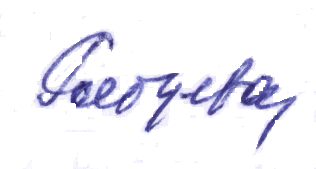 управления образования 				                                             	Е.В. Рябцева ТРЕБОВАНИЯ К ОРГАНИЗАЦИИ И ПРОВЕДЕНИЮ МУНИЦИПАЛЬНОГО ЭТАПА ВСЕРОССИЙСКОЙ ОЛИМПИАДЫ ШКОЛЬНИКОВПО ОБЩЕСТВОЗНАНИЮ
В КРАСНОЯРСКОМ КРАЕ7–11 классы2017/2018 учебный годПринципы составления олимпиадных заданий и формирования комплектов олимпиадных заданийМуниципальный этап всероссийской олимпиады школьников по обществознанию проводится в один аудиторный (теоретический) тур, проходящий в один день, в четырех возрастных параллелях: 7–8, 9, 10 и 11 классы. Комплект заданий в каждой параллели содержит 9 заданий. Решение каждого заданий оценивается по балльной шкале. Количество максимальных баллов зависит от сложности задания. Максимальная оценка за весь этап составляет 100 баллов. Продолжительности выполнения заданий тура составляет 4 астрономических часа (240 минут).Тематика заданий выбирается исходя из списка вопросов, рекомендуемых Центральной предметно-методической комиссией всероссийской олимпиады школьников по обществознанию, для подготовки школьников к решению задач этапов олимпиады, размещенных на официальном сайте всероссийской олимпиады по обществознанию: http://olymp.apkpro.ru/mm/mpp/obs.php. Так как муниципальный этап проводится в первой половине учебного года, задания ориентированы на программу предыдущих лет и первые пункты программы текущего года. Материально-техническое обеспечение выполнения олимпиадных заданийМуниципальный этап олимпиады по обществознанию проводится в аудиторном формате, и материальные требования для проведения олимпиады не выходят за рамки организации стандартного аудиторного режима.Для проведения муниципального этапа олимпиады организационный комитет предоставляет аудитории в количестве, определяемом числом участников олимпиады. Аудитории должны соответствовать всем техническим и санитарным требованиям, в них должны быть обеспечены условия для нормальной работы участников олимпиады в течение всего мероприятия. В каждой аудитории должно находиться не более 15–20 участников, каждый из которых должен сидеть за отдельной партой. Рекомендуется участников олимпиады по каждой возрастной группе размещать в разных аудиториях.Каждому участнику олимпиады оргкомитет должен предоставить чистую тетрадь со штампом организационного комитета (при необходимости участнику может быть выдана дополнительная тетрадь). В каждой аудитории должны быть также запасные канцелярские принадлежности. Во время работы над решениями участнику могут быть предоставлены продукты питания (сок, печенье, шоколад и т.п.), или участник может употреблять продукты, принесенные с собой.Перед началом тура участникам выдаются листы с заданиями. Тексты заданий должны быть заранее размножены так, чтобы каждый школьник имел отдельный лист с текстом заданий. Написание условий на доске в аудитории не допускается. По окончании тура листы с заданиями участники могут взять с собой.После окончания тура и разбора задач рекомендуется раздать участникам листы с ответами.Для жюри на весь день проведения олимпиады оргкомитетом должно быть предоставлено отдельное помещение.Количество листов с заданиями, необходимых для распечатки на 1 участника олимпиады: 7–8 классы – 5 листов, 9 класс – 5 листов, 10 класс – 5 листов, 11 класс – 5 листов.Допускается черно-белая печать и тиражирование листов с заданиями.Количество листов с решениями: 7–8 классы – 2 листа, 9 классы – 2 листа, 10 класс – 2 листа, 11 класс – 3 листа.Перечень справочных материалов, средств связи и электронно-вычислительной техники, разрешенных к использованию во время проведения олимпиадыУчебное оборудование, разрешенное к использованию участниками во время проведения олимпиады: канцелярские принадлежности (ручка, карандаш, линейка, ластик и т.п.).Во время выполнения заданий участник олимпиады имеет право:1. Пользоваться любыми своими канцелярскими принадлежностями наряду с выданными оргкомитетом.2. Обращаться с вопросами по поводу условий задач, приглашая к себе наблюдателя поднятием руки.3. Принимать продукты питания.4. Временно покидать аудиторию, оставляя у наблюдателя свою тетрадь.Во время работы над заданиями участнику запрещается:1. Пользоваться мобильным телефоном (в любой его функции).2. Пользоваться программируемым калькулятором или переносным компьютером.3. Пользоваться какими-либо источниками информации, за исключением листов со справочной информацией, раздаваемых оргкомитетом перед туром.4. Обращаться с вопросами к кому-либо, кроме наблюдателей, членов оргкомитета и жюри.5. Производить записи на собственной бумаге, не выданной оргкомитетом.6. Запрещается одновременный выход из аудитории двух и более участников.4. Критерии и методики оценивания олимпиадных заданийОтвет на каждое конкретное задание должен быть проверен у всех участников возрастной категории одними и теми же членами жюри для обеспечения объективности результатов. В зависимости от численности жюри, рекомендуется, чтобы решение каждого задания независимо проверялось двумя членами жюри. При проверке работ жюри использует решения, рекомендации и критерии предметно-методической комиссии регионального этапа всероссийской олимпиады школьников в Красноярском крае по обществознанию. При этом члены жюри вправе вводить собственные критерии оценивания работ, не противоречащие общим рекомендациям по проверке. Рекомендуется членам жюри перед началом на проверки работ участников самостоятельно провести решения заданий.Решение каждого задания, выполненное участником олимпиады, оценивается по балльной шкале (0 баллов за отсутствие ответа). Максимальная оценка за весь этап составляет 100 баллов. Жюри выставляет оценки на первой странице тетради участника.Основные правила проверки работ следующие:1. Проверку заданий рекомендуется производить карандашом. Это дает возможность впоследствии исправлять пометки проверяющего и избегать недоразумений.2. В тетради следует делать пометки и пояснения: где учеником сделана ошибка, где содержатся разумные рассуждения и т.п. Однако не следует зачеркивать что-либо в решениях, писать такие комментарии к решению и замечания, которые оставляют неприятное впечатление у школьника во время просмотра им своей работы.3. В случае отсутствия или неполноты ответа  в чистовике следует просмотреть черновик. Ответы и рассуждения, сделанные в черновике, также оцениваются, если они не противоречат изложению в чистовике. Однако, если в черновике и чистовике приведены взаимоисключающие ответы, оценивать следует только «чистовой» ответ.4. После просмотра (предварительно, без выставления оценки) первых нескольких работ у проверяющего имеется возможность ознакомиться с тем, каким способом участники отвечают на вопросы, сопоставить эти ответы с рекомендованными, более детально уточнить все особенности оценки задания, скорректировать предварительную систему оценивания задания.5. После проверки задания и составления мнения о работе на вкладыше проверки выставляется предварительная оценка.6. При оценивании ответа необходимо обращать внимание на общий ход рассуждения, его логику, последовательность, глубину и оригинальность. Общая оценка участника получается путем суммирования оценок за ответы на все задания для возрастной параллели. Если задание независимо проверяется несколькими членами жюри, оценка получается усреднением оценок, выставленных членами жюри за это задание.Окончательно оценки, согласованные всеми членами жюри, переносятся с вкладышей проверки на первые страницы тетрадей, а вкладыш удаляется. По окончании работы жюри передает тетради в оргкомитет.Процедура регистрации участников олимпиадыПроцедура регистрации участников олимпиады определяется организатором муниципального этапа олимпиады.5. Показ олимпиадных работ, рассмотрение апелляций участников олимпиадыЖюри совместно с оргкомитетом олимпиады осуществляет показ работ и рассматривает апелляции участников.После ознакомления с предварительными результатами и критериями оценок, участники (в случае несогласия с выставленными баллами) могут подать в письменной форме апелляцию о несогласии с выставленными баллами в жюри муниципального этапа олимпиады, указав номера апеллируемых заданий.Рассмотрение апелляции проводится с участием самого участника олимпиады. Жюри рассматривает апелляции в процессе индивидуальной беседы членов жюри, проверявших ту или иную задачу с каждым из записавшихся на апелляцию участников с использованием аудио- и видеофиксации. Важно отметить, что предметом разговора могут быть только те мысли, которые нашли отражение в тетради. По результатам рассмотрения апелляции о несогласии с выставленными баллами жюри муниципального этапа олимпиады принимает решение об отклонении апелляции и сохранении выставленных баллов или об удовлетворении апелляции и корректировке баллов.Правила проведения апелляций:во время показа работ и апелляций участникам запрещается вынимать пишущие предметы (ручки, карандаши и т.п.);предметом разговора на показе работ и апелляции может служить только выяснение того, оценил ли (не оценил, правильно ли оценил) проверяющий ту или иную мысль, письменно изложенную в ответе. Мысли, не нашедшие отражения в работе, не могут обсуждаться. Также не могут быть предметом обсуждения и критерии оценки заданий.Кроме того, жюри осуществляет очно показ выполненных участником олимпиадных заданий по его заявлению, поданному в оргкомитет до начала апелляций.